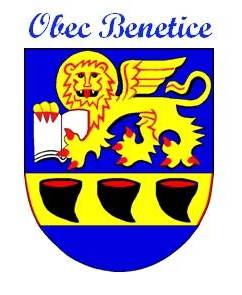 1/191Usnesení ze zasedání zastupitelstva obceMísto konání: budova OÚ BeneticeDne 31.1.2020Zahájení 18:00 hod. Přítomni: Vostalová J., Novotný R., Herbrich V., Krejčí K., Vostal J., Valík M., Vodová P.Hosté : Herbrichová M.Plnění usnesení z minulého ZO. ZO jednomyslně schválilo navýšení poplatku za odpady na rok 2020 ve výši 550,-Kč/osoba, nebo rekreační objektZO jednomyslně schválilo poskytnutí finančního daru ve výši 5 000,-Kč Nemocnici Třebíč,p.oZO jednomyslně schválilo navýšení částky pro JSDH do rozpočtu na 20 000,-Kč/rokZO jednomyslně schválilo vydání :    OZV č. 1/2020 o místním poplatku za provoz systému shromažďování, sběru, přepravy, třídění, využívání a odstraňování komunálních odpadůOZV č. 2/2020 o místním poplatku ze psů     OZV č. 3/2020 o stanovení systému shromažďování, sběru, přepravy, třídění, využívání a odstraňování komunálních odpadů a nakládání se stavebním odpadem na území obce Benetice     OZV č. 4/2020 o zrušení obecně závazných vyhlášekZapsal: Vostal JanOvěřil: Valík Michal            Vodová Petra